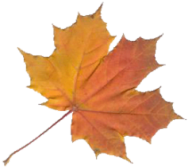 23-28 августа 2012 года в Сургуте состоится августовская педагогическая конференция. Тема конференции в этом году - «Стратегические ориентиры модернизации муниципальной образовательной системы г. Сургута». «Августовская педагогическая конференция по праву считается отправной точкой, стартом нового учебного года для педагогического сообщества, она дает возможность учителям определить ориентиры своей деятельности, обновить знания благодаря обучающим компонентам конференции и настроиться на эффективную работу» -  говорит Татьяна Османкина, обращаясь к общественности города. Переход российской системы образования на федеральные государственные образовательные стандарты диктует новые подходы к содержанию, условиям, методам и формам обучения. Работа департамента образования направлена на повышение качества образовательных услуг, оказываемых образовательными учреждениями города, поэтому работа конференции организована таким образом, чтобы в течение последней недели перед началом нового учебного года сургутские учителя получили самую свежую, актуальную информацию. Формат работы конференции – дискуссионные площадки, обучающие семинары, видеоконференции, презентации. Главный вопрос для обсуждения – ФГОС: новые образовательные программы, внеурочная деятельность, оценка качества образовательных достижений обучающихся, роль и ответственность педагога, работа с детьми с особыми образовательными потребностями и другие темы. В конференции примут участие педагоги, руководители образовательных учреждений, родители обучающихся, социальные партнеры сферы образования. Длинные доклады и отчеты уходят в прошлое, на смену приходят современные способы подачи информации, доступные и понятные не только педагогам, но и общественности города. Образование Сургута – открытая дискуссионная площадка! Приглашаем представителей СМИ, родителей, лидеров общественных организаций к разговору о модернизации муниципальной образовательной системы г. Сургута (о намерениях принять участие в мероприятиях конференции просим уведомить организаторов). Контактные  лица: Елена Харёва,  Елена Громова, тел.: 52-53-50, 65-23-17, 89-224-40-90-65. Основные события конференции:Видеоконференция «Детская политика: направления, задачи, ключевые механизмы реализации до 2017 года» с городами–участниками глобальной инициативы ЮНИСЕФ «Города, доброжелательные к детям»Дата, время проведения: 23 августа, 14:00-15:30Место проведения: кабинет директора департамента образования Администрации города Т.Н. Османкиной (Маяковского, 21 а). Контактное лицо: Елена Харёва, главный специалист отдела воспитания и дополнительного образования департамента образования, тел.: 52-53-50, 65-23-17	В рамках видеоконференции, инициированной городом Сургутом, представители  Новокуйбышевска, Москвы, Бийска, Отрадного, Перми обсудят основные положения Национальной стратегии действий в интересах детей на 2012 – 2017 годы, утвержденной Указом Президента Российской Федерации от 1 июня 2012 года № 761. 	На связь с Сургутом выходят города – участники инициативы «Города, доброжелательные к детям», все эти города имеют не только намерения, но и конкретные разработки, предложения, апробированные технологии, практики, которые могут стать инструментами по реализации этой стратегии. Предполагается, что в режиме «он-лайн» Новокуйбышевск поделится опытом по работе с детьми с особыми образовательными потребностями (об открытии музыкальной школы им. Юрия Башмета), бийские специалисты расскажут о создании служб примирения в образовательных учреждениях города, Пермь предложит городам – партнерам информацию о включении детей в процесс принятия муниципальных решений, отрадненские специалисты расскажут о практике введения должности Уполномоченного по правам ребенка в муниципалитете и на уровне школ города, Москву будет представлять председатель комиссии по улучшению качества жизни москвичей Общественного совета города Москва Ольга Бессолова. Также Сургут надеется услышать от городов партнеров о вариативных формах дошкольного образования, опыте создания координационного совета по защите прав детей и принятии стратегии на уровне муниципального образования. По итогам конференции планируется создание мобильной дистанционной саморегулируемой площадки для взаимодействия и совместной работы специалистов разных городов по внедрению наиболее успешных технологичных практик, направленных на улучшение качества жизни детей. Практико-ориентированный семинар для заведующих,  заместителей заведующих, воспитателей дошкольных образовательных учрежденийДата, время проведения: 24-25 августа, 10:00 – 16:00Место проведения: МБОУ СОШ № 25  (ул. Декабристов, 8) Контактное лицо: Ирина Анатольевна Мурашова, директор МКУ «Управление дошкольными образовательными учреждениями», тел.: 52-26-00Ведущий практико-ориентированного семинара - Доронова Т.Н., заведующий отделом дошкольного образования ФИРО, к.п.н., профессор. Городское родительское собрание «Современная школа – современным детям»(презентация модели учебного дня школьника)Дата, время проведения: 25 августа, 09.00:12.00Место проведения: МБОУ СОШ № 10 с углубленным изучением отдельных предметов (ул. Северная, 72а) Участники: родительская общественность.Контактное лицо: Елена Владимировна Коркунова, начальник отдела воспитания и дополнительного образования департамента образования, тел.: 52-53-63Система образования города Сургута ведет политику информационной открытости и старается обеспечить доступность информации о муниципальной системе образования. 	Современная школа постоянно находится в поиске новых форм взаимодействия с родителями. Всю большую популярность набирает дистанционное общение – электронные дневники, связь по электронной почте, выкладывание материалов на школьный сайт. 	Одним из примеров взаимодействия семьи школы является создание в городе Городского родительского собрания. Очередное его заседание пройдет в рамках августовской педагогической конференции в необычной форме. Родителям–представителям всех школ города будет представлена «Модель учебного дня школьника», они смогут «прожить» в школе один учебный день, увидеть, в каких условиях и по каким программам ребенок будет заниматься, какие информационные и технические ресурсы использовать, как будет проводить внеурочное время и, наконец, продегустируют школьный обед. Информированный родитель – это родитель, более уверенный и спокойный за своего ребенка. 	Завершит родительское собрание диалог с директором департамента образования – Татьяной Николаевной Османкиной. Предметом разговора станут современные формы взаимодействия семьи и школы.Дискуссионная площадка «Проблемы введения ФГОС начального и основного общего образования в г. Сургуте»Дата, время проведения: 27 августа, 9:00-12:30.Место проведения: МБОУ СОШ №13 (пр. Комсомольский 10)Контактное лицо: Анна Николаевна Томазова, заместитель директора департамента образования, тел.: 52-53-46 В рамках дискуссионной площадки заместитель директора по развитию новых образовательных технологий ИСИО РАО, кандидат педагогических наук Ирина Михайловна Логвинова (г. Москва) проведет обучающий семинар для руководителей образовательных учреждений.Участники площадки рассмотрят опыт введения ФГОС в образовательных учреждениях, т.к. в 1-х классах новые образовательные стандарты были введены с 1 сентября 2011 года и сегодня накоплен достаточный опыт для того, чтобы сделать оргвыводы. Руководители окружных площадок опережающего введения, работающих на базах гимназии «Лаборатория Салахова», гимназии им. Ф.К. Салманова, МБОУ СОШ № 24, МБОУ СОШ № 25 проинформируют участников о качественных результатах, полученных по итогам учебного года.  Также в дискуссии примут участие руководители образовательных учреждений (МБОУ СОШ № 6, МБОУ СОШ № 13, лицей № 3), которые являются окружными площадками опережающего введения ФГОС основного общего образования (5-9 кл.). Главные вопросы для обсуждения: проектирование основной образовательной программы, сочетание урочной и внеурочной деятельности, государственно-общественное управление образовательным учреждением. Основные участники площадки: руководители, заместители руководителей образовательных учреждений.Дискуссионная площадка «Система оценки достижения планируемых результатов освоения образовательной программы начального и основного общего образования»Дата, время проведения: 27 августа, 10:00-15:00Место проведения: МБОУ СОШ №22 (п. Дорожный, ул. Замятинская, 4)Контактное лицо: Анна Николаевна Томазова, заместитель директора департамента образования, тел.: 52-53-46 	Требования, предъявляемые к качеству образования сегодня, очень высоки: и со стороны общества и со стороны родителей обучающегося. Для каждого образовательного учреждения важно иметь конкретные и адекватные инструменты измерения качества освоения основной образовательной программы начального и основного общего образования.	Обучающий семинар для участников проведет заведующая лабораторией разработки, экспертизы и апробации новых образовательных технологий Института стратегических исследований в образовании, кандидат педагогических наук, Галина Копотева (г. Москва).	Участники обсудят основные подходы к организации оценочных процедур на уровне образовательного учреждения; мониторинг индивидуального прогресса «Дельта», как новый подход к диагностике достижений обучающихся.  Проект «Дельта» к 2015 году планируется внедрить не менее чем в 35% школ округа. 	Ученые и педагоги озадачены вопросом моделирования муниципальной системы оценки качества образовательных услуг. В ближайшем будущем в городе будет организована проектная площадка под руководством Института стратегических исследований в образовании под названием «Система оценки качества начального образования в соответствии с ФГОС в общеобразовательных учреждениях. 	Дискуссионная площадка «Проектирование и реализация внеурочной деятельности в соответствии с требованиями ФГОС»Дата, время проведения: 27 августа, 13:00-16:00Место проведения: МБОУ СОШ № 38 (пр. Пролетарский, 14а)Контактное лицо: Елена Владимировна Коркунова, начальник отдела воспитания и дополнительного образования департамента образования Администрации города, тел.: 52-53-63Внеурочная деятельность – деятельность, организуемая в свободное от уроков время для социализации детей и подростков, формирования у них потребности к участию в социально значимых практиках и самоуправлении, создания условий для развития значимых качеств личности, реализации их творческой и познавательной активности. Ее организация невозможна без взаимо-Со-действия общеобразовательных учреждений и учреждений дополнительного образования, культуры и спорта. Участники дискуссионной площадки примут участие в обсуждении модели сетевой организации внеурочной деятельности, затронут вопросы участия родителей в проектирование индивидуальных образовательных маршрутов школьников, обсудят проблемы управления системой организации внеурочной деятельности в общеобразовательном учреждении. Дискуссионная площадка «Работа с педагогом – ключевой элемент процесса модернизации муниципальной образовательной системы г. Сургута»Дата, время проведения: 27 августа, 10:00-15:00Место проведения: МБОУ СОШ № 12 с углубленным изучением отдельных предметов (ул. Кукуевицкого, 12/3)Контактное лицо: Ирина Викторовна Полякова, заместитель директора департамента образования, тел.: 52-53-22	Новые федеральные государственные образовательные стандарты диктуют иной подход ко всему процессу образования, начиная от условий, в которых будут заниматься ученики, и заканчивая образовательными программами. Учитель сегодня уже не может не быть современным, ему нужно успевать за «продвинутыми» учениками, он должен уметь работать с интерактивной доской, новым лабораторным оборудованием, не говоря уже о компьютере. Сургутские школы сегодня оборудованы современной техникой, которая позволяет профессионально развиваться учителям и способствует формированию «мультиличности» ученика. Поэтому работа с педагогом - ключевой элемент процесса модернизации муниципальной образовательной системы г. Сургута».	В рамках этой площадки участники будут говорить об управленческом сопровождении профессионального самоопределения начинающих педагогов, внутрифирменном обучении как о ресурсе работы педагога в рамках ФГОС, формировании корпоративной культуры как мотивирующего фактора повышения эффективности труда и личных достижений педагогов. В ближайшее время планируется создание сетевой школы методиста на сайте СурВики, а также муниципального банка актуального педагогического опыта на сайте МКУ «Информационно-методический центр».Дискуссионная площадка «Развитие системы дошкольного образования города Сургута в контексте ФГТ к структуре и условиям реализации основной общеобразовательной программы дошкольного образования»Дата, время проведения: 27 августа, 9:00-13:00Место проведения: МБДОУ № 17 д/с «Белочка» (ул. Университетская, 23/3) Контактное лицо: Ирина Анатольевна Мурашова, директор МКУ «Управление дошкольными образовательными учреждениями», тел.: 52-26-00	Работники детских садов Сургута обсудят вопросы вариативности форм предоставления услуг дошкольного образования: организации групп кратковременного пребывания, консультативных пунктов, служб ранней помощи семье и детям, центров  игровой поддержки ребенка. Участники дискуссии поговорят о возможности открытия семейных групп и новых формах взаимодействия с частными детскими садами.  	Также предполагается обсуждение вопросов, связанных с обслуживанием  зданий детских садов, например, вопрос передачи на аутсорсинг таких функций, как уборка территории. Дискуссионная площадка «Комплексное сопровождение детей с особыми образовательными потребностями в условиях введения ФГОС, ФГТ»Дата, время проведения: 27 августа, 10:00-15:00Место проведения: МБОУ лицей №2 (ул. Энергетиков, 51)Контактное лицо: Татьяна Борисовна Шадрина, начальник отдела профилактики и здоровьесбережения департамента образования, тел.: 52-53-31.	Обучающий семинар проведет заместитель директора Института коррекционной педагогики РАО, кандидат педагогических наук Алевтина Кроткова (г. Москва). 	В работе секции примут участие не только работники образовательной сферы города (социальные педагоги, педагоги-психологи, учителя-логопеды и др.), но и социальные партнеры - специалисты системы сопровождения и профилактики детей: представители комиссии по делам несовершеннолетних, УВД, руководители национальных диаспор. 	Участники обсудят модели межведомственного взаимодействия, вопросы разработки коррекционных программ, программ формирования экологически целесообразного, здорового и безопасного образа жизни, поднимут тему инклюзивного образования и вопрос получения образования и адаптации  детей мигрантов. 	Участникам площадки будет презентован проект «Равные и разные», ориентированный на работу с детьми с особыми образовательными потребностями и выработаны новые модели сопровождения детей данных категорий. Дискуссионная площадка «Организация работы с одаренными детьми в рамках Концепции российской национальной системы выявления и развития молодых талантов»Дата, время проведения: 27 августа, 13:00-16:00Место проведения: МБОУ гимназия «Лаборатория Салахова» (б-р Свободы, Контактное лицо: Анна Николаевна Томазова, заместитель директора департамента образования, тел.: 52-53-46 	Одаренные дети – особая категория ребят, нуждающихся в индивидуальном подходе, особой программе обучения и дополнительными возможностями самообразования. 	Участники поделятся практикой создания центра поддержки и развития одаренных детей «Интеллектуал», реализации проекта «Талантливые дети лицея» и «Школьный технопарк», а также возможность развития одарённости через расширение сотрудничества с учреждениями науки, культуры и спорта. 	В будущем планируется появление центров дополнительного образования по работе с одаренными детьми на базе гимназии «Лабаратория Салахова» и школы № 10 с углубленным изучением отдельных предметов, ресурсного центра образовательной робототехники на базе школы № 15, а также организация работы зимней и летней школ в рамках подготовки обучающихся к этапам всероссийской олимпиады школьников, научным конференциям молодых специалистов «Шаг в будущее». 	Награждение педагогов. Спектакль Сургутского музыкально-драматического театра.Дата, время проведения: 27 августа, 18:30-21:00Место проведения: Сургутский музыкально-драматический театр (ул. Грибоедова, 12)Контактное лицо: Светлана Петровна Гончарова, директор МКУ «Информационно-методический центр», тел.: 52-56-55Завершится конференция пленарным заседанием, на котором будут сформулированы и приняты стратегические ориентиры модернизации муниципальной образовательной системы г. Сургута и скоординированный план действий всех участников образовательного процесса по достижению поставленных задач. Дата, время проведения: 28 августа, 10:00-13:00Место проведения: Культурно-спортивный комплекс СурГПУ (ул. Артема, 9)